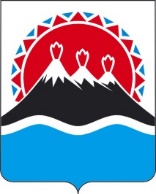 П О С Т А Н О В Л Е Н И ЕПРАВИТЕЛЬСТВАКАМЧАТСКОГО КРАЯг. Петропавловск-КамчатскийПРАВИТЕЛЬСТВО ПОСТАНОВЛЯЕТ:1. Внести в постановление Правительства Камчатского края от 24.12.2008 № 452-П «О порядке создания координационного или совещательного органа в сфере развития малого и среднего предпринимательства при Правительстве Камчатского края» изменение, изложив приложение к нему в редакции согласно приложению к настоящему постановлению.2. Настоящее постановление вступает в силу после дня его официального опубликования.Приложение к постановлению Правительства Камчатского краяот [Дата регистрации] № [Номер документа]«Приложение к постановлению Правительства Камчатского края от 24.12.2008 № 452-ППорядоксоздания координационного или совещательного органа в сфере развития малого и среднего предпринимательства при Правительстве Камчатского краяНастоящий Порядок разработан в соответствии с частью 4 статьи 13 Федерального закона от 24 июля 2007 года № 209-ФЗ «О развитии малого и среднего предпринимательства в Российской Федерации», частью 4 статьи 5 Закона Камчатского края от 18 июня 2008 года № 71 «О развитии малого и среднего предпринимательства в Камчатском крае» и определяет порядок создания координационного или совещательного органа в сфере развития малого и среднего предпринимательства при Правительстве Камчатского края (далее - координационный или совещательный орган).Координационный или совещательный орган создается в целях: 1) привлечения субъектов малого и среднего предпринимательства к выработке и реализации государственной политики в сфере развития малого и среднего предпринимательства;2) выдвижения и поддержки инициатив, имеющих общероссийское значение и направленных на реализацию государственной политики в сфере развития малого и среднего предпринимательства;3) проведения общественной экспертизы проектов нормативных правовых актов Камчатского края, регулирующих развитие малого и среднего предпринимательства;4) выработки рекомендаций исполнительным органам Камчатского края при определении приоритетов в сфере развития малого и среднего предпринимательства;5) привлечения граждан, общественных объединений и представителей средств массовой информации к обсуждению вопросов, касающихся реализации права граждан на предпринимательскую деятельность, и выработки по данным вопросам рекомендаций.Образование и упразднение координационного или совещательного органа осуществляется распоряжением Правительства Камчатского края, которым одновременно утверждается состав данного органа и положение о нем.Координационный или совещательный орган формируется из представителей исполнительных органов Камчатского края и представителей некоммерческих организаций, выражающих интересы субъектов малого и среднего предпринимательства. Количество представителей некоммерческих организаций, выражающих интересы субъектов малого и среднего предпринимательства, должно быть не менее двух третей от общего числа членов координационного или совещательного органа.На заседания координационного или совещательного органа могут приглашаться представители исполнительных органов Камчатского края и органов местного самоуправления муниципальных образований в Камчатском крае, а также общественных объединений, не входящие в состав координационного или совещательного органа.Организационно-техническое обеспечение деятельности координационного или совещательного органа осуществляется секретарем указанного координационного или совещательного органа.».[Дата регистрации]№[Номер документа]О внесении изменения постановление Правительства Камчатского края от 24.12.2008          № 452-П «О порядке создания координационного или совещательного органа в сфере развития малого и среднего предпринимательства при Правительстве Камчатского края»Председатель Правительства Камчатского края[горизонтальный штамп подписи 1]                  Е.А. Чекин